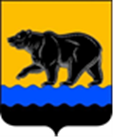 СЧЁТНАЯ ПАЛАТА ГОРОДА НЕФТЕЮГАНСКА16 мкрн., д. 23, помещение № 97, г. Нефтеюганск, Ханты-Мансийский автономный округ - Югра(Тюменская область), 628310, телефон: 20-30-54, факс: 20-30-63 е-mail: sp-ugansk@mail.ru_____________________________________________________________________________________ЗАКЛЮЧЕНИЕ на проект постановления администрации горда Нефтеюганска от 10.10.2018 № 151-нп «Об утверждении положения о размерах и условиях оплаты труда работников муниципального казённого учреждения «Управление по обеспечению деятельности органов местного самоуправления города Нефтеюганска»Счётная палата в соответствии с пунктом 7 части 2 статьи 9 Федерального закона от 07.02.2011 № 6-ФЗ «Об общих принципах организации и деятельности контрольно-счётных органов» проводит экспертизу проектов муниципальных правовых актов в части, касающейся расходных обязательств муниципального образования, экспертизу проектов муниципальных правовых актов, приводящих к изменению доходов местного бюджета, а также муниципальных программ (проектов муниципальных программ).В целях проведения экспертизы представлен проект на проект постановления администрации горда Нефтеюганска от 10.10.2018 № 151-нп «Об утверждении положения о размерах и условиях оплаты труда работников муниципального казённого учреждения «Управление по обеспечению деятельности органов местного самоуправления города Нефтеюганска» (далее – Проект).Проект приводится в соответствие с решением Думы города Нефтеюганска от 29 марта 2023 № 308-VII «О внесении изменений в Положение о гарантиях и компенсациях для лиц, работающих в организациях, финансируемых из бюджета муниципального образования город Нефтеюганск».По результатам экспертизы замечания к Проекту отсутствуют.Председатель                                                                                     С.А ГичкинаИсполнитель:начальник инспекторского отдела № 2Салахова Д.И. Тел. 8 (3463) 203065Исх. СП- 335-3 от 29.05.2023 г. 